（府章）大阪府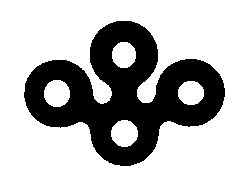 令 和 ６ 年　度大阪府教育委員会大阪府公立高等学校入学者選抜実施要項